Conventions 9:  Commas for Items in a Series and Introductory Phrases; Spelling: SeparateI.  Commas for items in a seriesUse commas to separate three or more items in a series: “I write poems, plays, and short stories.”     “Did you eat breakfast, lunch, or dinner?”(Newspaper reporters don’t use the comma after “plays” or “lunch” above, but ACADEMIC WRITING REQUIRES THAT SECOND COMMA.)Do not use commas to separate two items in a series: “I write poems and plays.”“Did you eat breakfast or lunch?”*********************************************II.  Commas after introductory phrasesUse commas after introductory phrases: 	“After eating dinner, I went to bed.”	“Well, how often can you work?
	“In fact, you were late to class.”Note:  It is possible to have two--or even three--introductory phrases, one after the other:	When I asked my dad what time it was, he said, 	“Well, it’s around three.”************************************************(There are other times we use commas, too, but those are covered in Conventions 10.)Spelling:  SEPARATEThe Case for the Oxford Comma (the comma that should separate the last two items in a list is called the “Oxford Comma”):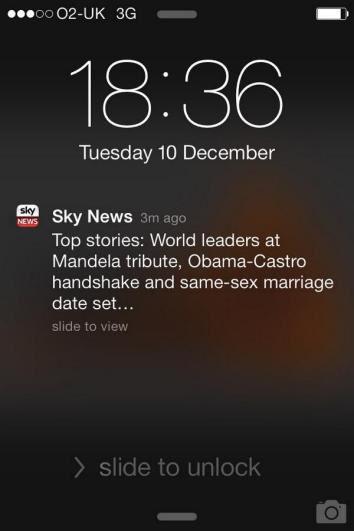 ELMO Practice:  Insert commas where necessary.1.  After  school  today  I  went  to  the gym  to  the  bank  and  to  the  store.2.  Although I didn’t eat much last night I still wasn’t very hungry this morning or tonight.3.  Last night I went to bed closed my eyes and counted sheep.4.  For example when I said  “ You’re late ” he didn’t even look at me talk to me or stop walking.5.  In fact you should approach the teacher make eye contact and apologize for being late.Good or bad in academic writing? Nowadays, I get more exercise.All in all, our school should require uniforms.Conventions 9: Commas separating items in a series, commas after introductory phrases, and spelling: separateName __________________________________Conventions Workshop:  Commas Separating Items in a SeriesUse commas to separate three or more items in a series: “I walked, skipped, and ran to school.”Directions:  Insert commas where necessary.1.  The American flag is red white and blue.2.  Orange yellow and blue are my favorite colors.3.  I stopped looked and listened to the television yesterday.4.  After school will you go home go to practice or go to a friend’s house?5.  In fact I plan to arrive on time take some pictures and rush home.6.  Write a sentence requiring commas to separate items in a series. __________________________________________________________________________________________________________________________________________________________________7.  “Nowadays” =     GOOD	BAD (circle one) in academic writing8.  “All in all” =        GOOD	BAD (circle one) in academic writingConventions Workshop:  Commas After Introductory PhrasesUse commas after introductory phrases like “however,” “in fact,” “for example,” and “He said, ...” Insert commas where necessary.9.  She said “The American flag is red white and blue.”10.  In fact orange yellow and blue are my favorite colors.11.  However I stopped looked and listened to the television yesterday.12.  In other words after lunch will you go to school to work or to your house?13.  He said “Well I plan to arrive on time take some pictures and rush home.”14. Write a sentence with an introductory phrase and three items in a series.__________________________________________________________________________________________________________________________More on back side ……………………………..Insert commas where necessary. 15.  However I don’t like the colors brown and pink.16.  When are we going to go to the park  the library  or the movie theater?17.  Well I guess we’ll have to wait until tomorrow to run jump and yell.18.  Write a sentence with this week’s spelling word (the opposite of “together”) and TWO items in a series.____________________________________________________________________________________________________________________________________________19.  Write a sentence with words that include “psych” and “proto.” Do NOT use “psychiatry” or “prototype.”____________________________________________________________________________________________________________________________________________20.  Write a sentence with words that include “pre” and “port.” Do NOT use “pre-test” or “transport.” ____________________________________________________________________________________________________________________________________________21.  Write a sentence with words that include “poly” and “pod.” Do NOT use “polygon” or “podiatry.” ____________________________________________________________________________________________________________________________________________22. When are your Roots 9 and Conventions 9 quizzes? 	________________________________________________Conventions 9 Review:  (Students transcribe): 1) Did you separate the fresh eggs from the moldy bread, sour milk, and rotten fruit? 2) Please make separate piles of moldy bread and rotten fruit.3) In fact, we had math, English, and history yesterday. 4) No matter how late it is, don’t forget to lock the door and brush your teeth. 5) psych = MIND6) proto = FIRST7) pseudo = FAKE8) pro = FOR9) pre = BEFORE10) post = AFTER11) port = CARRY12) poly = MANY13) polis = CITY14) pod / ped = FOOT / FEETStudents correct their own. Reminder: Quizzes R 9 and C 9 next time.Name ____________________________ (first and last names)		Conventions Quiz 9Directions:  Fill in the blanks with the correct word or punctuation.  Do NOT simply circle the answer.1.   The _____________ _______________ standing over __________________ aren’t listening.               to / two / too      woman / women                           there / they’re / their2.  ________ clear that _________________ just texting each other.      Its / It’s                     there /they’re/ their				3.  My friends and _______ see many ________________ like that ___________________.		        I / me	                 woman / women		  everyday / every  day4.  I wish we had __________ __________ ten quizzes in this class.		     less / fewer	   than / then5.  One day, my ___________ made cookies for my friend Troy and _______.		    dad / Dad						    I / me6.  _____________ much butter can ___________ the cookies, but the ___________ isn’t bad.      To / Two / Too			effect/affect			      effect/affect7.  My cookie didn’t have much chocolate yesterday, but I ____________ __________ eat it, anyway.					                 	            choose/chose    to/two/too8.  Did ___________ cookie __________ _______ flavor, or was it _______________?             your / you’re	            lose / loose   its / it’s			   alright / all  right9.  The cookies were _________________ to be baked, but ___________ we had to wait for the oven.			already / all  ready			  than / then10.  My ___________ is a ______________  __________ refuses to eat ____________ of cookies.              mom / Mom 	        woman / women    that / who		          alot / a  lot11.  ____________ a person _____________ rarely _______________ to the __________________.        Your / You’re 	            whose / who’s              defiant/definite                 principle / principal12.  They are wearing _________________  ___________________ uniforms, but they 			 there/they’re/their        everyday / every  day	____________________ worn something special, instead.	  could have / could ofScore _____ / 3413.  ______________ are the pants that aren’t ___________ ____________?         Were / Where				     to/two/too       lose / loose14.  Mom, when ___________ you and _________  _________________ sure about having kids?		     were/where		     dad / Dad    defiantly / definitely15.  _____________ water bottle __________________ has ____________ water in it?         Who’s/Whose		       already / all  ready              less / fewer16.  Do you _____________ to ______________ the mission _________ you’ve been given?                     chose / choose	     except / accept                        who / that17.  I’ve read all of your answers _____________ that one, and I think ______ ________________.				       except / accept                                     its/it’s    alright / all  right     18.  “Nowadays” in formal, academic writing =  Good   Bad  (circle one)        19.  “All in all” in formal, academic writing =  Good  Bad  (circle one)20.  “You” in academic writing =  Good  Bad  (circle one)21. Next year, I’ll go to  _________________, where I’ll show everyone the beautiful                                            collage / college       ____________________ of photos I made in art class.           collage / college 22.  Few people have perfect ________________________________ , but at least I can 			             gramer / grammer / gramar / grammar       spell __________________________________  , _____________________ ,                  beggining/begining/beginning/begginning       adres/addres/address        ___________________________________ , and __________________________.	nesessary/nesessary/necessary/necesary	       lisense/license/lisence/licence23.  I’ve made a firm ________________________________ to _______________________		          comitment / commitment / committment      seprate / seperate / separate 	words in phrases like “a lot” from now on because if I don’t, I’ll get ___________________________________________.	  embarased / embbarased / embarrased / embarrassedScore _____ / 28Punctuate the sentences by adding commas where needed.  Make your punctuation obvious.23. At  first  I didn’t  like  to  read  long  poems  and  boring  stories.24.  Well  I  finally began to  like  writing  plays  poems  and stories.25.  I  said  “Tom  will  you  read  books  to  me  and  write  stories  	for  your  mom  dad  and kids?”26.  Pretend the power went out at HRVHS, so you’ve been given an unexpected day free from school. Write a paragraph about what you’d do with your day off. Focus on using correct conventions, but you don’t have to use any specific concepts from this packet.  I’ll mark everything that’s wrong, but I’ll only take points away for concepts we have discussed.  Your paragraph must be at least SIX sentences long. __________________________________________________________________________________________________________________________________________________________________________________________________________________________________________________________________________________________________________________________________________________________________________________________________________________________________________________________________________________________________________________________________________________________________________________________________________________________________________________________________________________Read over your paragraph and make any necessary changes before handing it in.Conventions 9 Quiz: Punctuation (Review / Correction)23. At  first  I didn’t  like  to  read  long  poems  and  boring  stories.24.  Well  I  finally began to  like  writing  plays  poems  and stories.25.  I  said  “Tom  will  you  read  books  to  me  and  write  stories  for  your  mom  dad  and kids?”